Roma,  18 aprile 2018						Prot. 1543/ap									A tutti i									Comitati Regionali									Loro SediFINALE ITALIANA WORLD CUP 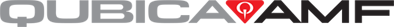 18-19-20 Maggio 2018Centro Bowling: “Mondial Bowling Ciampino” – Via Mura dei Francesi, 1, Ciampino RM - Tel. 06 796 3570Responsabile della manifestazione: FISB con la collaborazione del Comitato Regionale LazioResponsabile della Attrezzature e Piste: Tecnico FederaleCondizionamento e Ufficiali di gara:Verranno comunicati in seguito REGOLAMENTOAlla finale italiana, per la selezione della World Cup 2018, possono partecipare tutti gli atleti italiani della categoria 1^ e Master, maschile e femminile, in regola con il tesseramento FISB per la stagione agonistica 2018.La manifestazione si disputerà scratch a gironi separati MASCHILE e FEMMINILEFASI DI GIOCOQualificazioni: Tutti i partecipanti disputeranno 8 partite (4 serie da 2 partite), a totale birilli, con spostamento a destra al termine di ogni serie (lo spostamento verrà stabilito in base al numero di piste utilizzate).Semifinale: I primi sedici giocatori classificati e le prime dodici giocatrici classificate, ripartendo dal 50% dei birilli abbattuti in qualificazione, disputeranno 8 partite, a ritmo di doppio, a totale birilli con spostamento di due piste a destra dopo ogni due partite.Finale Maschile: i prime tre giocatori della semifinale disputeranno una finale Step-Ladder sul totale di due partite (terzo contro secondo e il vincente contro il primo).Finale Femminile: le prime tre giocatrici della semifinale disputeranno una finale Step-Ladder sul totale di due partite (terza contro seconda e la vincente contro la prima).Non è consentito alcun tipo di ripescaggio per l’accesso alle fasi finali in caso di assenza di atleti qualificati.TURNI DI GIOCOTurno 1 Giovedì 17/05/2018	ore 20:00 Turno 2 Venerdì 18/05/2018	ore 19:00Turno 3 Sabato 19/05/2018 ore 08:45Turno 4 Sabato 19/05/2018 ore 13:00(apertura del turno 1 a completamento del turni 2/3/4)Semifinale Domenica 20/05/2018 ore 08:45Al termine pausa e condizionamentoFinale Maschile e Femminile prevista per le ore 13:00A seguire PremiazioneNORME GENERALIEventuali controversie saranno risolte dal Giudice di Gara Federale, fermo restando il diritto di ricorso agli Organi di Giustizia Federale.Per quanto non previsto nel presente regolamento, farà testo quanto sancito dalla FISB - RTS e WBTutti gli atleti sono tenuti al rispetto delle regole F.I.S.B. e WB con particolare riferimento al RTS – SezioneArticolo 5 - Norme GeneraliArticolo 6 - Attrezzature Sportive MODALITÀ DI CONTROLLO BOCCEL’elenco delle bocce da presentare prima dell’inizio della competizione potrà comprendere fino ad un massimo di nr. 6 bocce e potranno essere tutte portate nell’area di gioco.Prima dell’inizio della finale Step-ladder verranno controllate le bocce ai primi 3 classificati di ogni girone.Ogni irregolarità riscontrata comporterà l’automatica esclusione dalla classifica, che sarà conseguentemente, rimodulata.I responsabili dell’irregolarità saranno deferiti agli Organi di Giustizia.GRATIFICAZIONII primi classificati dei gironi, maschile e femminile, rappresenteranno l’Italia, a spese della Federazione allaFinale Mondiale della World Cup QUBICA – AMF che si svolgerà dal 5 al 11 novembre 2018a Las Vegas (Nevada) nel meraviglioso centro di Sam's TownIn caso di rinuncia dei vincitori subentreranno gli atleti successivi in ordine di classifica.COSTIIscrizione euro 50,00PRENOTAZIONILe prenotazioni dovranno essere effettuate telefonicamente al nr. 392 32 52 707 e confermate entro 48 ore da un dirigente dell’A.S. a mezzo e-mail all’indirizzo ctsfisb@fisb.itIn caso di mancata partecipazione l’A.S., entro i cinque giorni lavorativi dalla data di svolgimento della manifestazione, è tenuta a pagare alla FISB l’intera quota d’iscrizione, se pagata oltre i 5 giorni lavorativi la quota doppia.PRECEDENZA PER LE PRENOTAZIONI(regioni con atleti di prima categoria)Dal 23/04/2018 per Piemonte, Lombardia, Veneto e SiciliaDal 25/04/2018 per Emilia Romagna, Liguria, Toscana, Marche, Abruzzo e PugliaDal 26/04/2018 per Campania e LazioCENTRO BOWLINGMondial Bowling Ciampino Via Mura dei Francesi, 1, 00043 Ciampino (RM) Ref. Sig.ra Annalisa BalzanoTelefono Tel. 06 796 3570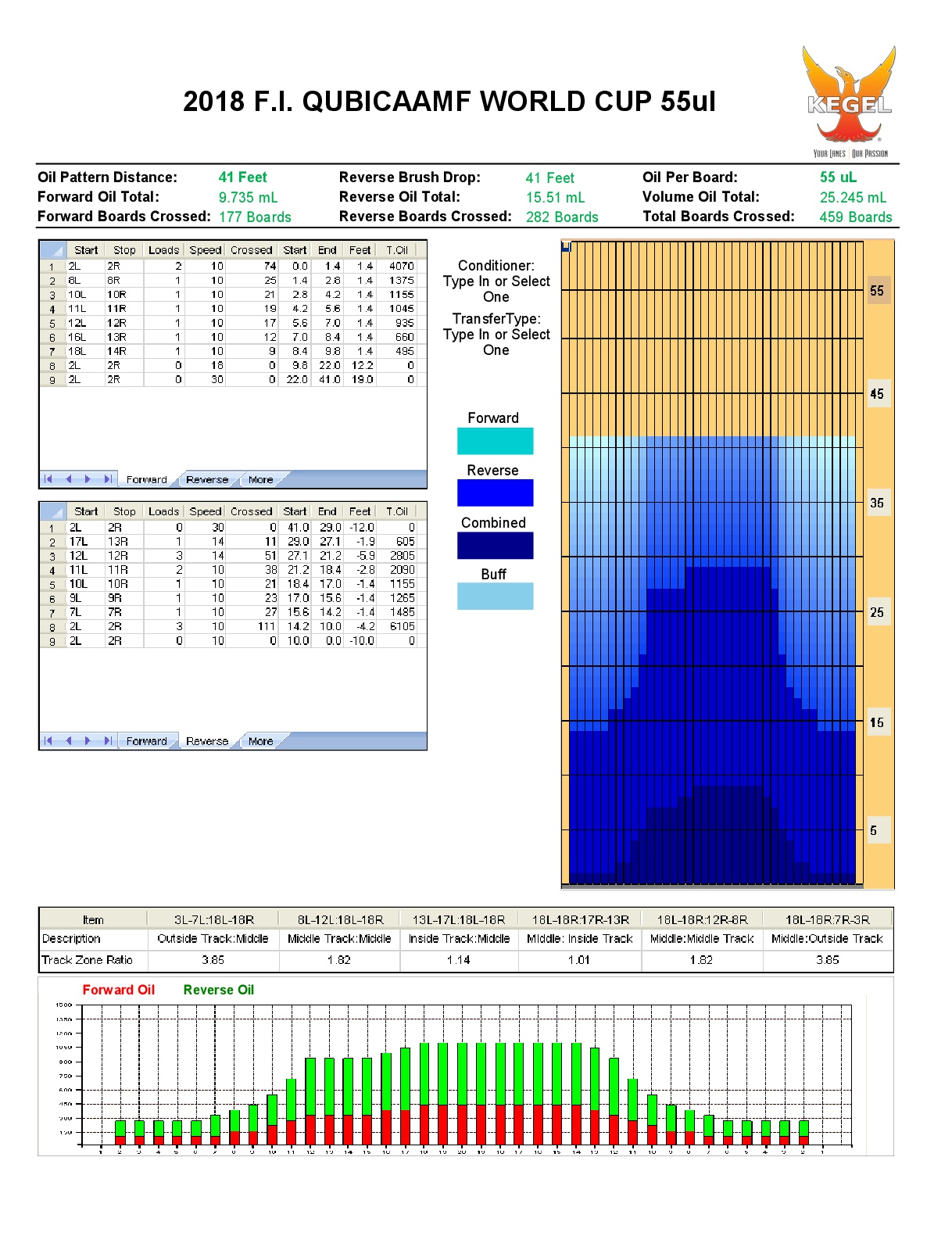 Strutture Alberghiere HOTEL MEETING 						Excel Roma CiampinoVia Pier Vittorio Aldini, 38/A, 00178 Roma			Via Appia Nuova, 160, 00040 Marino RMTel - 06 7267 0396						Tel - 06 9354 1170HOTEL LA MELA	Via Alessandro Stoppato, 104, 00173 RomaTel - 06 723 0310				Hotel Ristorante Pietra di Ponente S. R. L. 			Flower InnResidenza D'Epoca						Via Giulio BiglieriVia Doganale, 14A, 00043 Ciampino RM\			00043 Ciampino (RM)Tel. 06 7935 9420						Tel. 3452246684B&B dei Laghi						Via dei Laghi, 65, 00040 Ciampino RMTel 334 369 4382		